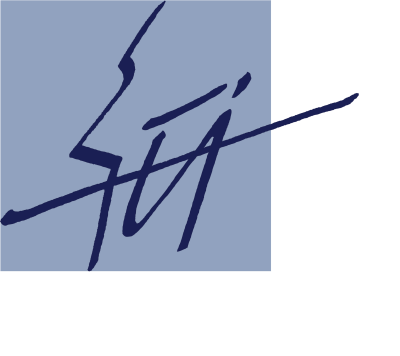 		ObjednávkaObjednatel: 	Ústav informatiky AV ČR, v. v. i.	Pod Vodárenskou věží 2, 182 07 Praha 8Dodavatel:	NETWORKSYS, a. s.	Plzeňská 1567/182, 150 00 Praha 5	IČO : 26178109Datum:		30. 4. 2020	Číslo objednávky:	11/2020	Obsah objednávky:	Dle Vaší cenové nabídky objednáváme 160ks ESA licencí:	ESA-ESI-5Y-S1 - Inbound Essentials Bundle(AS+AV+OF) 5YR Lic, 100-199 UsersCena:	114 400,- Kč  bez DPHIng. Silvie Ptáčková									     odd. THS Na objednatele se vztahuje povinnost, vyplývající ze zákona č. 340/2015 o zvláštních podmínkách účinnosti některých smluv, uveřejňování těchto smluv a o registru smluv. Zveřejnění provede objednatel, dodavatel s tímto postupem souhlasí.Tato objednávka v souladu s par. 6 odst. 1) uvedeného zákona nabývá účinnosti dnem jejího uveřejnění v registru smluv.  Plnění může nastat až po tomto datu. Potvrzení o uveřejnění bude dodavateli zasláno na e-mailovou adresu (vyplní dodavatel) …………………………………. nebo do datové schránky …………………………………… neprodleně po jeho obdržení.Objednávka akceptována dodavatelem dne:  30.4.2020Podpis a razítko dodavatele:		